Decolonization of Non-ICU Patients With DevicesSection 13-4 – Staff Huddle Reminder:Importance of Mupirocin AdministrationStaphylococcus aureus (S. aureus) lives in the nose and can spread to other areas of the body to cause infectionThe results of a large clinical trial showed that using mupirocin in non-ICU patients who have medical devices and are known to be methicillin-resistant Staphylococcus aureus (MRSA) carriers by history, screening tests, or clinical cultures reduces MRSA clinical cultures and prevents infection Therefore, we use mupirocin ointment to prevent MRSA transmission and infection in our hospital 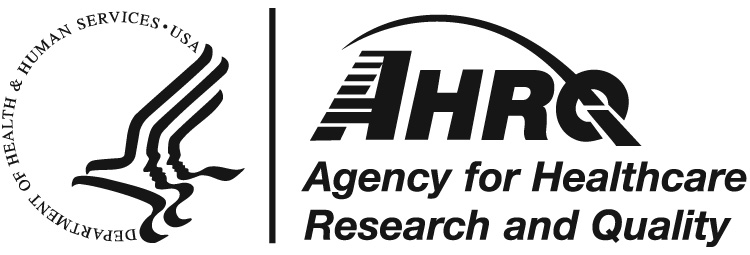 AHRQ Pub. No. 20(22)-0036March 2022Decolonization of Non-ICU Patients With DevicesSection 13-4 – Staff Huddle Reminder:Importance of Mupirocin AdministrationStaphylococcus aureus (S. aureus) lives in the nose and can spread to other areas of the body to cause infectionThe results of a large clinical trial showed that using mupirocin in non-ICU patients who have medical devices and are known to be methicillin-resistant Staphylococcus aureus (MRSA) carriers by history, screening tests, or clinical cultures reduces MRSA clinical cultures and prevents infection Therefore, we use mupirocin ointment to prevent MRSA transmission and infection in our hospital AHRQ Pub. No. 20(22)-0036March 2022